«Разработка и конструирование
рабочих программ
в соответствии с обновленными ФГОС
на сайте https://edsoo.ru»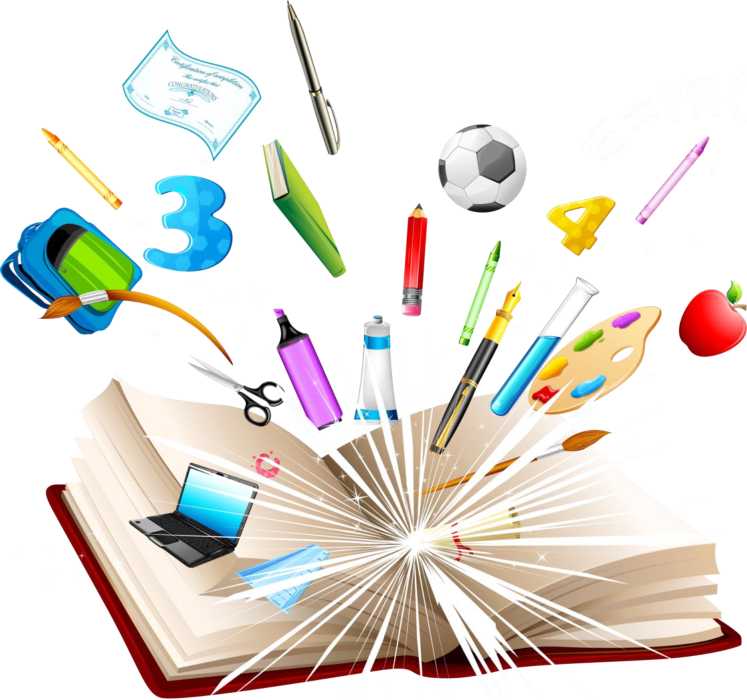 Методических рекомендаций по работе в конструкторе рабочих программ, представленных на сайте https://edsoo.ru.Уважаемые коллеги! Сегодня мы с вами поговорим о разработке и конструировании рабочих программ в соответствии с обновленными ФГОС. Тема, как вы понимаете, для нас актуальная, важная. На сайте https://edsoo.ru представлен конструктор рабочих программ. Кто пользовался? Каково Ваше мнение?«Конструктор рабочих программ» - удобный бесплатный онлайн-сервис для быстрого создания рабочих программ по учебным предметам. Разработчики сделали его интуитивно понятным и простым в использовании. Примерные рабочие программы одобрены решением федерального учебно-методического объединения по общему образованию, протокол 3/21 от 27.09.2021 г. В настоящее время Конструктор находится в режиме апробации. Рабочая версия будет доступна 15 марта 2022 года.С чего начать работу?Откройте браузер и загрузите сайт Института стратегии развития образования https://edsoo.ru.Открывайте ссылку при помощи правой кнопки мыши «Открыть ссылку в новой вкладке».После входа на сайт, Вы увидите окно, показанное на рисунке 1.Для работы с конструктором Вам необходимо выбрать пункт меню «Конструктор рабочих программ», расположение которого показано на рисунке 2. После запуска конструктора, ознакомьтесь с его описанием, указанном на странице, а затем перейдите вниз данной страницы, где Вы увидите кнопки «Регистрация» и «Вход» (рисунок 3, 4).Рис. 3. Описание Конструктора рабочих программ. Рис. 4. Начало работы с конструктором При первом входе в конструктор, необходимо зарегистрироваться.Нажмите кнопку «Регистрация» и заполните форму, представленную на рисунке 5. После заполнения всех требуемых полей, нажмите кнопку «Зарегистрироваться». После успешной регистрации Вы будете перенаправлены на стартовую страницу конструктора.Инструкция «Создание рабочей программы по биологии
на основе примерной программы»После знакомства с интерфейсом конструктора, перейдем непосредственно к созданию рабочей программы по предмету «Информатика».В окне конструктора необходимо прокрутить страницу вниз и выбрать учебный предмет, для которого Вы будете составлять рабочую программу и шаблон рабочей программы. Для предмета «Информатика» доступно три шаблона рабочей программы (рисунок 12): 1. Примерная рабочая программа основного общего образования предмета «Биология» - 5 класс.Примерная рабочая программа основного общего образования предмета «Биология» - 6 класс.Примерная рабочая программа основного общего образования предмета «Биология» - 7 класс.Выбор шаблона рабочей программыПосле выбора шаблона программы необходимо нажать на кнопку«Создать рабочую программу». После этого перед Вами откроется документ, который частично заполнен, т.е. имеет инвариантную часть. Области для редактирования подсвечены розовым и желтым цветом.Титульный лист рабочей программы показан на рисунке 13.Рис. 13. Титульный лист рабочей программыПри редактировании данного раздела необходимо вводить данные вручную в окно типа А, указанное на рисунке 14, или выбирать готовые варианты из выпадающего списка в окне типа Б (рисунок 15).Рис. 14. Окно ручного ввода данныхРис. 15. Выбор данных их выпадающего спискаОбратите внимание, что на титульном листе поле «Составитель» заполняется автоматически. Данные берутся из Вашего личного кабинета, поэтому при регистрации необходимо указывать свои реальные данные.В данном разделе окно типа А заполняется для разделов:1. Наименование учредителя 2. Учебный год 3. Должность4.  Населенный пунктОкно типа Б заполняется для раздела «Согласования». Обратите внимание, что по мере прохождения процедуры согласования и утверждения рабочей программы содержание данного раздела будет меняться.Возможные варианты в списке для данного раздела следующие:Рассмотрено, Согласовано, УтвержденоРассмотрено, УтвержденоСогласовано, УтвержденоУтвержденоИнвариантный блок рабочей программы включает в себя следующие разделы:Пояснительная запискаЦели изучения учебного предмета «Биология»Общая характеристика учебного предмета «Биология»Место учебного предмета «Биология» в учебном планеСодержание учебного предметаЦифровая грамотностьТеоретические основы информатикиИнформационные технологииПланируемые образовательные результатыЛичностные результатыМетапредметные результатыПредметные результатыРаздел «Тематическое планирование» допускает редактирование часов, отводимых на изучение той или иной темы, даты изучения, виды деятельности, виды и формы контроля, а также перечень цифровых(образовательных) ресурсов для каждой темы. Шаблон тематического планирования показан на рисунке 16.Рис. 16. Тематическое планированиеВ данном разделе окно типа А заполняется для разделов:Часы.Даты изучения.Виды деятельности.Цифровые (образовательные) ресурсы.В разделе «Виды и формы контроля» содержание выбирается из выпадающего списка (окно типа Б):Устные опрос	2. Письменный контроль	3. Контрольная работаЗачет 5. Практическая работа	6. Тестирование	7. Диктант8. Самооценка с использованием «Оценочного листа»	9. ВПРСледующий раздел, в котором допускается редактирование - учебно- методическое обеспечение образовательного процесса. Содержание раздела показано на рисунке 17. Рис. 17. Раздел «Учебно-методическое обеспечение образовательного процесса» В данном разделе окно типа А заполняется для подразделов «Методические материалы для учителя» и «Цифровые образовательные ресурсы сети Интернет».Окно типа Б, соответствующее подразделу «Обязательные учебные материалы для ученика» , показано на рисунке 18.Рис. 18. Обязательные учебные материалы для ученикаНа рисунке 19 представлен раздел «Материально-техническое обеспечение образовательного процесса».Рис. 19. Раздел «Материально-техническое обеспечение образовательного процесса» Заполнение данного раздела происходит путем ввода данных в окна типа А.После заполнения всех полей рабочей программы Вы можете сохранить результаты, создать PDF-файл или вернуться в личный кабинет. Данные варианты доступны в меню конструктора (рисунок 20).Рис. 20. Меню конструктораЕсли Вы не заполнили все поля рабочей программы, то попытка создать PDF-файл приведет к появлению окна, показанного на рисунке 21, т.е. к ошибке.Рис. 21. Ошибка заполнения формыГотовая рабочая программа будет сохранена в Вашем личном кабинете в разделе «Готовые рабочие программы».Желаю удачной работы с конструктором рабочих программ!